                PROPOSIÇÕES 01 - Vereador Fabio Porto Martins                INDICAÇÃO – 012/2021Indico ao Excelentíssimo Senhor Prefeito Municipal em conjunto com a Secretaria Municipal da Fazenda, nos termos regimentais e ouvido o plenário, que seja feito um convênio junto ao Registro de Imóveis para que este informe a municipalidade sobre as transações imobiliárias feitas no âmbito municipal.                                               MENSAGEM JUSTIFICATIVA:Senhor Presidente:                                                                          Senhores Vereadores:          A presente indicação visa, manter o sistema de dados do cadastro municipal atualizado, sobre as compra e vendas feitas no município, pois muitas vezes o munícipe vende o imóvel e não informa para o cadastro municipal a troca de titularidade do bem. Causando muitas vezes o descontentamento do munícipe ao não receber seu IPTU ou outra correspondência no endereço correto. Assim, a melhor forma seria firmar um convênio com o Registro de Imóveis, para que envie a relação de compras e vendas registradas.                                                               Atenciosamente,                                          Bom Retiro do Sul, 10 de maio de 2021.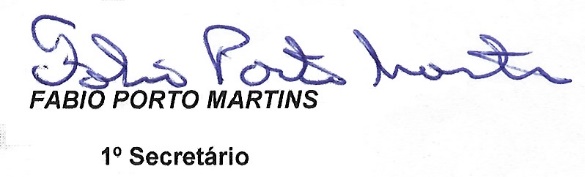 